Esztergár Lajos Család- és Gyermekjóléti Szolgálat és Központ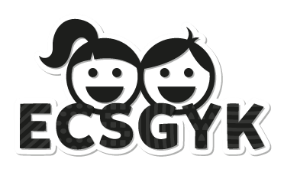 	7632 Pécs, Anikó u. 5.	Levelezési cím: 7616 Pécs, Pf.: 32.	Óvodai és iskolai szociális segítő tevékenység	Tel/Fax:72/444-877, 72/441-677; e-mail: iskolas@ecsgyk.huJELENTKEZÉSI LAPGyermek adataiKérjük, aláhúzással jelölje, hogy a gyermek melyik táborban szeretne részt venni! Egy gyermek több táborban is részt vehet. TURNUSOK IDŐPONTJAI:06.29-07.03. - „Ne tévedj el” túratábor06.29-07.03. - ALKOTÁ®S tábor07.06-07.10. - Olimpia hete – sporttábor07.13-07.17. - Városi Kör Kvíz07.20-07.24. - „Le Ne Maradj Róla” nyári kalandtábor07.27-07.31. - JátszóTér08.10-08-14. - Táborozz velünk ÖKO-san!08.24-08.28. - „Város a hegyen”Részletesebb tájékoztatást a jelentkezők részére biztosítunk. Érdeklődni lehet: ecsgyk.2020nyar@gmail.com a +36 30 447 5731-es telefonszámon, vagya tábor kapcsolattartóinál.Visszaküldés módja: elektronikusan az ecsgyk.2020nyar@gmail.com e-mail címre, vagy személyesen/postai úton a jelentkezési lapot eljuttatva: ECSGYK Központi épületébe - 7632 Pécs, Anikó u. 5.Gyermek neve:Anyja neve:Születési hely, idő:Gyermek TAJ száma:A gyermek iskolájának neve: Gyermek évfolyama (idei tanévben):Szülő / törvényes képviselő neve:A törvényes képviselő telefonszáma:A szülő/törvényes képviselő e-mail címe:A gyermek állandó lakcíme:A gyermek tartózkodási címe (ha nem egyezik az állandó lakcímmel)A gyermek telefonszáma, ha van:A gyermek diákigazolványának száma:A gyermek oktatási azonosító száma: